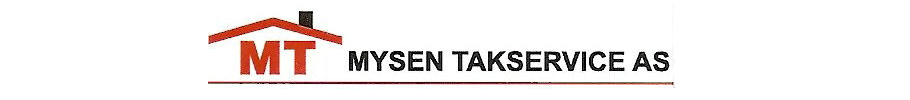 PRISLISTE LIFT 18 meterPris pr. døgn			kr. 1.500,- + mva (kr.1.875,-)Weekend 				kr. 3.000,- + mva (kr.3.750,-)Ukes leie				kr. 7.000,- + mva (kr.8.750,-)Transport kr. 500,- + mva (kr.625,-) pr. veiBetingelser for lift gjelder Totalvekt tilhenger 2600 kgGjeldende priser er veiledende pr.01.07.2015Adm. og fakturagebyr kr. 65,- tilkommer